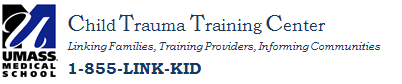                                                                                           LINK-KID REFERRAL FORMHistory of Trauma and Behaviors Related to the Trauma:  _______________________________________________________________________________________________________________________________________________________________________________________________________________________________________________________________________________________________________________________________________________Trauma Screen: History (Check all that apply)Sexual Abuse	 Emotional/Psychological Abuse	Domestic Violence 		Community ViolencePhysical Abuse   	 Severe Accident or Illness		 Parental Substance Abuse	Traumatic GriefNeglect                	 War/Terrorism/Immigration	Natural Disaster		Parent Mental IllnessFrequent Moves  Parent history of trauma		Kidnapping			School Violence/BullyingHomelessness	 Parent Incarcerated              	Parent Deployed                 Systems-Induced Trauma (ie. Removal/multiple placements       Victim of Commercial Sexual Exploitation (CSEC)Separation from parent due to death, divorce, abandonment or other reason.  Other (please explain) __________________________________________________________________________________________________ Current Reactions/Behaviors/Functioning Related to the Trauma (Check all that apply)Oppositional Behaviors	Depression 		Self-Harm		Dissociation		ImpulsivityAttention/concentration	Conduct Problems	Sleep Difficulties	Anger Problems	RegressionSuicidal Ideations		Homicidal Ideations	Audio Hallucinations	Visual Hallucinations	AnxietySexualized Behaviors		Animal Cruelty 	Attachment/relationship      Somatization/Physical              	Problems with 	 Difficulties    Complaints 			    Emotional Regulation  Other:____________________________________________Current Posttraumatic Stress Reactions Related to the Trauma (Check all that apply) Re-experiencing (nightmares, flashbacks or intrusive thoughts) Avoidance (not want to talk about the trauma, avoiding trauma reminders) Numbing (lack of emotion, social withdrawal) Hyperarousal (exaggerated startle response(s), hyper-vigilance, being “on edge”) Name:   Name:   Name:   Name:   Name:   Name:   Name:   Date of Birth:   Date of Birth:   Date of Birth:   Age:  Age:  Gender: M     F       T Gender: M     F       T Primary Language:  Primary Language:  Primary Language:  Primary Language:  Primary Language:  Legal Custody Status:    Legal Custody Status:    Legal Custody Status:    Legal Custody Status:    Legal Custody Status:    Race/Ethnicity:  Race/Ethnicity:  LGBTQ     Yes    NoLGBTQ     Yes    NoLGBTQ     Yes    NoLGBTQ     Yes    NoLGBTQ     Yes    NoAddress:   Address:   Address:   Address:   Address:   Address:   Address:   Address:   Address:   Address:   Address:   Address:   City:     City:     City:     State:   State:   Zip:  Zip:  Zip:  Zip:  Zip:  Zip:  Zip:  Referral Source Name:    Referral Source Name:    Referral Source Name:    Referral Source Name:    Referral Source Name:    Referral Source Name:    Referral Source Name:    Referral Source Phone: Referral Source Phone: Referral Source Phone: Referral Source Phone: Referral Source Phone: Referral Source Relationship to youth:  Referral Source Relationship to youth:  Referral Source Relationship to youth:  Referral Source Relationship to youth:  Referral Source Relationship to youth:  Referral Source Relationship to youth:  Referral Source Relationship to youth:  Referral Source Email Address:Referral Source Email Address:Referral Source Email Address:Referral Source Email Address:Referral Source Email Address:Mother/Guardian Name:   Mother/Guardian Name:   Mother/Guardian Name:   Mother/Guardian Name:   Mother/Guardian Name:   Mother/Guardian Name:   Mother/Guardian Name:   Father/Guardian Name: Father/Guardian Name: Father/Guardian Name: Father/Guardian Name: Father/Guardian Name: Address:  Same   Other: Address:  Same   Other: Address:  Same   Other: Address:  Same   Other: Address:  Same   Other: Address:  Same   Other: Address:  Same   Other: Address:  Same   Other: Address:  Same   Other: Address:  Same   Other: Address:  Same   Other: Address:  Same   Other: Telephone:  Same  Other:   Telephone:  Same  Other:   Telephone:  Same  Other:   Telephone:  Same  Other:   Telephone:  Same  Other:   Telephone:  Same  Other:   Telephone:  Same  Other:   Telephone:  Same  Other: Telephone:  Same  Other: Telephone:  Same  Other: Telephone:  Same  Other: Telephone:  Same  Other: Primary Language:  Primary Language:  Primary Language:  Primary Language:  Primary Language:  Primary Language:  Primary Language:  Primary Language:Primary Language:Primary Language:Primary Language:Primary Language:DCF Involvement:    Yes    No    Custody DCF Involvement:    Yes    No    Custody DCF Involvement:    Yes    No    Custody DCF Involvement:    Yes    No    Custody DCF Involvement:    Yes    No    Custody DCF Involvement:    Yes    No    Custody DCF Involvement:    Yes    No    Custody Foster Parent Name:  Foster Parent Name:  Foster Parent Name:  Foster Parent Name:  Foster Parent Name:  Social Worker Name:  Social Worker Name:  Social Worker Name:  Social Worker Name:  Social Worker Name:  Social Worker Name:  Social Worker Name:  Address:  Same   Other:Address:  Same   Other:Address:  Same   Other:Address:  Same   Other:Address:  Same   Other:E-mail Address:E-mail Address:E-mail Address:E-mail Address:E-mail Address:E-mail Address:E-mail Address:Telephone:  Same  Other  Telephone:  Same  Other  Telephone:  Same  Other  Telephone:  Same  Other  Telephone:  Same  Other  Telephone:  Same  Other:  Telephone:  Same  Other:  Telephone:  Same  Other:  Telephone:  Same  Other:  Telephone:  Same  Other:  Telephone:  Same  Other:  Telephone:  Same  Other:  Primary Language:Primary Language:Primary Language:Primary Language:Primary Language:Email Address of Caregiver:Email Address of Caregiver:Email Address of Caregiver:Email Address of Caregiver:Email Address of Caregiver:Email Address of Caregiver:Email Address of Caregiver:Email Address of Caregiver:Email Address of Caregiver:Email Address of Caregiver:Email Address of Caregiver:Email Address of Caregiver:Name of School:           Grade:                             IEP/504    Yes    No   Name of School:           Grade:                             IEP/504    Yes    No   Name of School:           Grade:                             IEP/504    Yes    No   Name of School:           Grade:                             IEP/504    Yes    No   Name of School:           Grade:                             IEP/504    Yes    No   Name of School:           Grade:                             IEP/504    Yes    No   Name of School:           Grade:                             IEP/504    Yes    No   Name of School:           Grade:                             IEP/504    Yes    No   Name of School:           Grade:                             IEP/504    Yes    No   Name of School:           Grade:                             IEP/504    Yes    No   Name of School:           Grade:                             IEP/504    Yes    No   Name of School:           Grade:                             IEP/504    Yes    No   Name of School:           Grade:                             IEP/504    Yes    No   Developmental Delay/Intellectual Disability:    Developmental Delay/Intellectual Disability:    Developmental Delay/Intellectual Disability:    Developmental Delay/Intellectual Disability:    Developmental Delay/Intellectual Disability:    Developmental Delay/Intellectual Disability:    Developmental Delay/Intellectual Disability:    Developmental Delay/Intellectual Disability:    Developmental Delay/Intellectual Disability:    Developmental Delay/Intellectual Disability:    Developmental Delay/Intellectual Disability:    Developmental Delay/Intellectual Disability:    Developmental Delay/Intellectual Disability:    Primary Care Physician: Primary Care Physician: Primary Care Physician: Primary Care Physician: Primary Care Physician: Primary Care Physician: Primary Care Physician: Primary Care Physician: Telephone:Telephone:Telephone:Telephone:Telephone:Other Providers Involved:Other Providers Involved:Other Providers Involved:Other Providers Involved:Other Providers Involved:Other Providers Involved:Other Providers Involved:Other Providers Involved:Telephone:Telephone:Telephone:Telephone:Telephone:Current Living Situation:  Home Home Home Relative Relative Foster Care Foster Care Jail/Lock Up Jail/Lock Up Detention Detention Friends Friends Friends Homeless Homeless Group Care Group Care Shelter/ Assessment Shelter/ Assessment Unknown UnknownIs the family involved with the military?   No    Yes  If yes,  please describe:   Is the family involved with the military?   No    Yes  If yes,  please describe:   Is the family involved with the military?   No    Yes  If yes,  please describe:   Is the family involved with the military?   No    Yes  If yes,  please describe:   Is the family involved with the military?   No    Yes  If yes,  please describe:   Is the family involved with the military?   No    Yes  If yes,  please describe:   Is the family involved with the military?   No    Yes  If yes,  please describe:   Is the family involved with the military?   No    Yes  If yes,  please describe:   Is the family involved with the military?   No    Yes  If yes,  please describe:   Is the family involved with the military?   No    Yes  If yes,  please describe:   Is the family involved with the military?   No    Yes  If yes,  please describe:   Is the family involved with the military?   No    Yes  If yes,  please describe:   Is the family involved with the military?   No    Yes  If yes,  please describe:   Is the family involved with the court system?    No    Yes   If yes, please describe:    Is the family involved with the court system?    No    Yes   If yes, please describe:    Is the family involved with the court system?    No    Yes   If yes, please describe:    Is the family involved with the court system?    No    Yes   If yes, please describe:    Is the family involved with the court system?    No    Yes   If yes, please describe:    Is the family involved with the court system?    No    Yes   If yes, please describe:    Is the family involved with the court system?    No    Yes   If yes, please describe:    Is the family involved with the court system?    No    Yes   If yes, please describe:    Is the family involved with the court system?    No    Yes   If yes, please describe:    Is the family involved with the court system?    No    Yes   If yes, please describe:    Is the family involved with the court system?    No    Yes   If yes, please describe:    Is the family involved with the court system?    No    Yes   If yes, please describe:    Is the family involved with the court system?    No    Yes   If yes, please describe:    Primary Insurance Company:   Policy #:  Name & DOB of Insurance Carrier:Name & DOB of Insurance Carrier:Secondary Insurance Company: Policy #: EBT Referred For:Clinic Based        In-Home Therapy       Appointment Preference: (as availability allows)Circle one:    Morning           Afternoon         Evening  Does family have access to transportation for treatment?    Yes    No   Does family have access to transportation for treatment?    Yes    No   Other possible barriers to treatment:Other possible barriers to treatment: